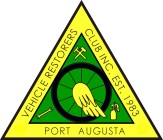 Port Augusta Vehicle Restorer’s Club Inc.Po Box 1992, Port Augusta, SA, 5700Minutes: General Meeting – 3rd November 2016Meeting Opened:  by President Mark Taylor at 7:30pmWelcome to Guests / Visitors/New Members:  Trevor Kelly visiting from a Gawler Club. Has tickets to sell – win a Mini K @ $5.00 per ticket.Welcome to new members, Ian & Kylie Brazzell – Mustang.Attendance:  As per attendance bookApologies:  Trevor Usher, Ron & Cheryl Hewett, Barb & Cec Scholar, Ray Clancy, Geoff Daw, Nicole Downing, Brian Marden and Robbie Holtham. Minutes of previous meeting:  moved by: Roger Pearce, seconded by: Robert Righetti.Business Arising from the minutes:  Apologies to the members who had issues with last month’s minutes being emailed out. It appears Bigpond clients were affected, where emails were unreadable. May be a technical issue. Correspondence Out:  October minutes Correspondence In:  American GM Drivers Club – poster for all American Day Car Show February 19th 2017, Augusta Auto Mall Club Cash Offer, ANZ ESANDA Term Deposit, Crank Talk – October, Grease Rag – October, Buzzer Box – November, Shannon’s 2016 Sydney Spring Classic Auction November 7th.Business Arising from correspondence:  nilTreasurer’s Report:Community Account Balance		$ 4586.77Income					$ 110.00Interest					$     0.63Expenses				$8021.01Transfer to Investment Acc		$7771.01FHMCC Subs				$   50.00Treasurer Petty Cash			$ 200.00Rally Account				$ 861.48Investment Account		          $17,000.00 (12 months)Moved by Paul Smith that the Treasurer’s Report be accepted and Seconded by Robert Righetti.Club Captain’s Report:The Club Run was on Saturday 17th. Four cars left the Clubrooms and were joined by six more at Russell’s place. Participants were:-We were met at the Ship in Whyalla and they took us for a tour of the town to Hummock Hill, the foreshore and the wetlands .Then the Whyalla Club served an excellent BBQ lunch and sweets. The weather was fine and the day was enjoyed by all.The working bee on the 29/10/2016 was not well attended. Had 7 turn up and 2yr old Lizzie Downing helping out too. A better turn up next time PLEASE!UPCOMING EVENTSClub Run Saturday 26/11/2016 to Mambray Creek Reserve. Bring your own food and drinks. BBQ and toilets facilities available. Meet at Clubrooms at 9.30 am for 10.00 am departure.Christmas Pageant at Terowie on Saturday 10 December 2016. Meet at club rooms at 9:30am for 10am departure. Lunch at Peterborough. Assembly at 5:30pm at Terowie for a 6pm start of pageant.  Make own arrangements for accommodation etc and advise Franz of numbers so we can inform Terowie Citizens Association. Franz HeinrichClub CaptainHistoric Registrar’s Report:  Federation has released information on the current review of historic scheme at the request of the Minister for Transport (eg Eligibility criteria, modifications, rolling 30 years).A clarification of us e of seatbelts has been made as Police in Adelaide have been stopping vehicles for passengers/drivers not wearing seatbelts. Seatbelts must be used if they are installed in a car, regardless of age. If never installed, there is no need to install them.Re: the 500 metre extension on registration, where the log book does not need to be filled in. It is for moving cars only, not for general use.General Business:  Dinner at Arid Lands on 17th November at 6pm. Table for 20 booked and 4 seats are still available if interested.John Moss advised of the following event s for 2017:Kernewek Lowender in MaySellicks Beach Bike Racing 18 & 19 February. Pre-book tickets on website.Christmas celebration at club rooms on 18th December at 5pm. Each member attending to bring a plate of savoury AND a plate of sweets to share. There will be a drive around town so please drive your club car.President has told members he is thinking of making the Kernewek Lowender and the Bay to Birdwood club runs in 2017.Peter Kelly has had a fall and broke his hip. Sue has advised he is okay, has had it pinned and is now home.Tickets for sale from Gawler Club member, Trevor Kelly, at $5/ticket to win a Mini K.Next Meeting: December 1st – Nikki Downing to cleanMeeting closed: 8:10pmNameVehicleRemarksFranz HeinrichZephyr Mk 2Mark & Kath TaylorKarmann GhiaKevin RoseM G BWith grandson MasonMozzie & Marlene McMahonF J SedanWith Val MardenBrett SpaethZ F Fairlane ContinentalWith JohnBrian PressPontiacWith Paul SmithDerek & Linda WilsonMustangRon & Cheryl HewettJaguar